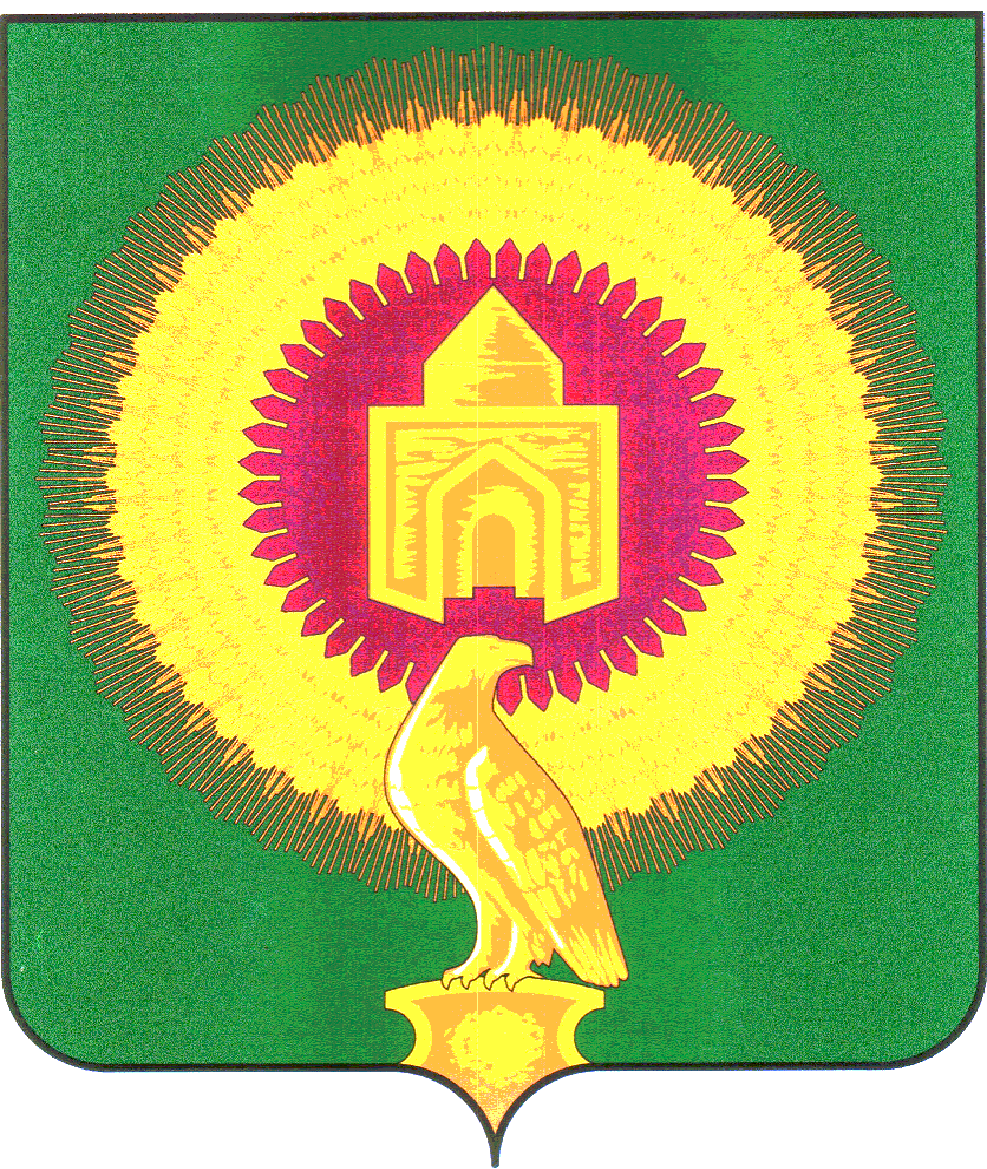 СОВЕТ ДЕПУТАТОВНИКОЛАЕВСКОГО СЕЛЬСКОГО ПОСЕЛЕНИЯВАРНЕНСКОГО МУНИЦИПАЛЬНОГО РАЙОНАЧЕЛЯБИНСКОЙ ОБЛАСТИРЕШЕНИЕот 04 мая 2022 года  № 05О внесении изменений и дополнений в бюджет Николаевского сельскогопоселения на 2022 год и на плановыйпериод 2023 и 2024 годовСовет депутатов Николаевского сельского поселения РЕШАЕТ:1. Внести в бюджет Николаевского сельского поселения на 2022 год и на плановый период 2023 и 2024 годов, принятый Решением Совета депутатов Николаевского сельского поселения Варненского муниципального района Челябинской области от 23 декабря 2021 года № 29 следующие изменения:1) в статье 1:в пункте 1 п.п. 1 слова «в сумме 5123,94 тыс. рублей» заменить на слова «в сумме 5540,52 тыс. рублей», слова «в сумме 4323,39 тыс. рублей» заменить на слова «в сумме 4739,97 тыс. рублей»;в пункте 1 п.п. 2 слова «в сумме 5123,94 тыс. рублей» заменить на слова «в сумме 5749,30 тыс. рублей»;в пункте 1 п.п. 3 слова «дефицит (профицит) бюджета Николаевского сельского поселения не планируется» заменить на слова «дефицит бюджета Николаевского сельского поселения на 2022 год в сумме 208,78 тыс. рублей».- приложение 2 изложить в новой редакции (приложение № 1 к настоящему Решению);- приложение 4 изложить в новой редакции (приложение № 2 к настоящему Решению);- приложение 10 изложить в новой редакции (приложение № 3 к настоящему Решению).2. Настоящее Решение вступает в силу со дня его подписания и обнародования.Глава Николаевского сельского поселения	______________	Кульков А.Ю.Председатель Совета депутатов	______________	Бочкарёва В.А.Приложение 1к решению «О внесении изменений и дополненийв бюджет Николаевского сельского поселенияна 2022 год и на плановый период 2023и 2024 годов»от 04 мая 2022 года № 05Приложение 2к решению «О бюджете Николаевского сельского поселенияна 2022 год и на плановый период 2023 и 2024 годов»от 23 декабря 2021 года № 29Распределение бюджетных ассигнований по разделам, подразделам, целевым статьям, группам видов расходов бюджета Николаевского сельского поселения на 2022 год(тыс. руб.)Приложение 2к решению «О внесении изменений и дополненийв бюджет Николаевского сельского поселенияна 2022 год и на плановый период 2023и 2024 годов»от 04 мая 2022 года № 05Приложение 4к решению «О бюджете Николаевского сельского поселенияна 2022 год и на плановый период 2023 и 2024 годов»от 23 декабря 2021 года № 29Ведомственная структура расходов бюджета Николаевского сельского поселенияна 2022 год(тыс. руб.)Приложение 3к решению «О внесении изменений и дополненийв бюджет Николаевского сельского поселенияна 2022 год и на плановый период 2023и 2024 годов»от 04 мая 2022 года № 05Приложение 10к решению «О бюджете Николаевского сельского поселенияна 2022 год и на плановый период 2023 и 2024 годов»от 23 декабря 2021 года № 29Источники внутреннего финансирования дефицита бюджета Николаевского сельского поселения на 2022 год(тыс. рублей)Наименование показателяКБККБККБККБКСуммаНаименование показателяРазделПодразделКЦСРКВРСумма123456ВСЕГО:5 749,30ОБЩЕГОСУДАРСТВЕННЫЕ ВОПРОСЫ011 846,60Функционирование высшего должностного лица субъекта Российской Федерации и муниципального образования0102234,72Расходы общегосударственного характера01029900400000234,72Глава муниципального образования01029900420301234,72Расходы на выплаты персоналу в целях обеспечения выполнения функций государственными (муниципальными) органами, казенными учреждениями, органами управления государственными внебюджетными фондами01029900420301100234,72Функционирование Правительства Российской Федерации, высших исполнительных органов государственной власти субъектов Российской Федерации, местных администраций01041 321,88Расходы общегосударственного характера010499004000001 306,88Центральный аппарат010499004204011 306,88Расходы на выплаты персоналу в целях обеспечения выполнения функций государственными (муниципальными) органами, казенными учреждениями, органами управления государственными внебюджетными фондами01049900420401100509,77Закупка товаров, работ и услуг для обеспечения государственных (муниципальных) нужд01049900420401200787,52Межбюджетные трансферты010499004204015009,60Уплата налога на имущество организаций, земельного и транспортного налога0104990890000015,00Уплата налога на имущество организаций, земельного и транспортного налога государственными органами0104990892040115,00Иные бюджетные ассигнования0104990892040180015,00Обеспечение деятельности финансовых, налоговых и таможенных органов и органов финансового (финансово-бюджетного) надзора0106290,00Расходы общегосударственного характера01069900400000290,00Центральный аппарат01069900420401290,00Расходы на выплаты персоналу в целях обеспечения выполнения функций государственными (муниципальными) органами, казенными учреждениями, органами управления государственными внебюджетными фондами01069900420401100290,00НАЦИОНАЛЬНАЯ ОБОРОНА0254,50Мобилизационная и вневойсковая подготовка020354,50Подпрограмма "Допризывная подготовка молодежи в Челябинской области"0203463000000054,50Осуществление полномочий по первичному воинскому учету на территориях, где отсутствуют военные комиссариаты0203463005118054,50Расходы на выплаты персоналу в целях обеспечения выполнения функций государственными (муниципальными) органами, казенными учреждениями, органами управления государственными внебюджетными фондами0203463005118010051,50Закупка товаров, работ и услуг для обеспечения государственных (муниципальных) нужд020346300511802003,00НАЦИОНАЛЬНАЯ БЕЗОПАСНОСТЬ И ПРАВООХРАНИТЕЛЬНАЯ ДЕЯТЕЛЬНОСТЬ03769,30Защита населения и территории от чрезвычайных ситуаций природного и техногенного характера, пожарная безопасность0310769,30Обеспечение первичными мерами пожарной безопасности в сельских поселениях03102500025080769,30Обеспечение первичными мерами пожарной безопасности03102500025081164,18Закупка товаров, работ и услуг для обеспечения государственных (муниципальных) нужд03102500025081200164,18Содержание и обеспечение необходимых условий для повышения пожарной безопасности населенных пунктов03102500025084605,12Закупка товаров, работ и услуг для обеспечения государственных (муниципальных) нужд0310250002508420029,00Предоставление субсидий бюджетным, автономным учреждениям и иным некоммерческим организациям03102500025084600576,12НАЦИОНАЛЬНАЯ ЭКОНОМИКА04981,49Дорожное хозяйство (дорожные фонды)0409731,49Содержание улично-дорожной сети и искусственных сооружений Варненского муниципального района04091800018001431,49Закупка товаров, работ и услуг для обеспечения государственных (муниципальных) нужд04091800018001200431,49Мероприятия по совершенствованию движения пешеходов и предупреждению аварийности с участием пешеходов04092400024002300,00Закупка товаров, работ и услуг для обеспечения государственных (муниципальных) нужд04092400024002200300,00Другие вопросы в области национальной экономики0412250,00Выполнение работ по внесению изменений в Генеральный план и Правила землепользования и застройки Варненского муниципального района04121700017001250,00Закупка товаров, работ и услуг для обеспечения государственных (муниципальных) нужд04121700017001200250,00ЖИЛИЩНО-КОММУНАЛЬНОЕ ХОЗЯЙСТВО05499,22Благоустройство0503499,22Благоустройство территории сельских поселений05038000080080490,01Освещение населённых пунктов05038000080081356,48Закупка товаров, работ и услуг для обеспечения государственных (муниципальных) нужд05038000080081200356,48Обслуживание и ремонт сетей уличного освещения0503800008008373,53Закупка товаров, работ и услуг для обеспечения государственных (муниципальных) нужд0503800008008320073,53Прочие мероприятия по благоустройству0503800008008460,00Закупка товаров, работ и услуг для обеспечения государственных (муниципальных) нужд0503800008008420060,00Реализация мероприятий по благоустройству сельских территорий050399060000009,21Расходы на прочие мероприятия по благоустройству поселений050399060005009,21Закупка товаров, работ и услуг для обеспечения государственных (муниципальных) нужд050399060005002009,21ОХРАНА ОКРУЖАЮЩЕЙ СРЕДЫ06224,97Другие вопросы в области охраны окружающей среды0605224,97Региональный проект «Комплексная система об-ращения с твердыми коммунальными отходами»0605640G200000224,97Обеспечение контейнерным сбором образующихся в жилом фонде ТКО0605640G243120224,97Закупка товаров, работ и услуг для обеспечения государственных (муниципальных) нужд0605640G243120200224,97КУЛЬТУРА, КИНЕМАТОГРАФИЯ081 264,34Культура08011 264,34Мероприятия деятельности клубных формирований080163000630801 264,34Организация деятельности клубных формирований080163000630811 245,14Расходы на выплаты персоналу в целях обеспечения выполнения функций государственными (муниципальными) органами, казенными учреждениями, органами управления государственными внебюджетными фондами08016300063081100880,34Закупка товаров, работ и услуг для обеспечения государственных (муниципальных) нужд08016300063081200364,80Проведение ремонта, поддержание зданий учреждений культуры в безопасном состоянии, комплексное оснащение клубов0801630006308319,20Закупка товаров, работ и услуг для обеспечения государственных (муниципальных) нужд0801630006308320019,20СОЦИАЛЬНАЯ ПОЛИТИКА1018,89Социальное обеспечение населения100318,89Подпрограмма "Повышение качества жизни граждан пожилого возраста и иных категорий граждан"1003282000000018,89Осуществление мер социальной поддержки граждан, работающих и проживающих в сельских населенных пунктах и рабочих поселках Челябинской области1003282002838018,89Расходы на выплаты персоналу в целях обеспечения выполнения функций государственными (муниципальными) органами, казенными учреждениями, органами управления государственными внебюджетными фондами1003282002838010018,89ФИЗИЧЕСКАЯ КУЛЬТУРА И СПОРТ1190,00Массовый спорт110290,00Мероприятия по развития физической культуры и спорта в сельских поселениях1102200000008090,00Укрепление материально-технической базы физической культуры и массового спорта1102200000008290,00Закупка товаров, работ и услуг для обеспечения государственных (муниципальных) нужд1102200000008220090,00Наименование показателяКБККБККБККБККБКСуммаНаименование показателяКВСРРазделПодразделКЦСРКВРСумма1234567ВСЕГО:5 749,30Администрация Николаевского сельского поселения Варненского муниципального района Челябинской области8315 749,30ОБЩЕГОСУДАРСТВЕННЫЕ ВОПРОСЫ831011 846,60Функционирование высшего должностного лица субъекта Российской Федерации и муниципального образования8310102234,72Глава муниципального образования83101029900420301234,72Расходы на выплаты персоналу в целях обеспечения выполнения функций государственными (муниципальными) органами, казенными учреждениями, органами управления государственными внебюджетными фондами83101029900420301100234,72Функционирование Правительства Российской Федерации, высших исполнительных органов государственной власти субъектов Российской Федерации, местных администраций83101041 321,88Центральный аппарат831010499004204011 306,88Расходы на выплаты персоналу в целях обеспечения выполнения функций государственными (муниципальными) органами, казенными учреждениями, органами управления государственными внебюджетными фондами83101049900420401100509,77Закупка товаров, работ и услуг для обеспечения государственных (муниципальных) нужд83101049900420401200787,52Межбюджетные трансферты831010499004204015009,60Уплата налога на имущество организаций, земельного и транспортного налога государственными органами8310104990892040115,00Иные бюджетные ассигнования8310104990892040180015,00Обеспечение деятельности финансовых, налоговых и таможенных органов и органов финансового (финансово-бюджетного) надзора8310106290,00Центральный аппарат83101069900420401290,00Расходы на выплаты персоналу в целях обеспечения выполнения функций государственными (муниципальными) органами, казенными учреждениями, органами управления государственными внебюджетными фондами83101069900420401100290,00НАЦИОНАЛЬНАЯ ОБОРОНА8310254,50Мобилизационная и вневойсковая подготовка831020354,50Осуществление полномочий по первичному воинскому учету на территориях, где отсутствуют военные комиссариаты8310203463005118054,50Расходы на выплаты персоналу в целях обеспечения выполнения функций государственными (муниципальными) органами, казенными учреждениями, органами управления государственными внебюджетными фондами8310203463005118010051,50Закупка товаров, работ и услуг для обеспечения государственных (муниципальных) нужд831020346300511802003,00НАЦИОНАЛЬНАЯ БЕЗОПАСНОСТЬ И ПРАВООХРАНИТЕЛЬНАЯ ДЕЯТЕЛЬНОСТЬ83103769,30Защита населения и территории от чрезвычайных ситуаций природного и техногенного характера, пожарная безопасность8310310769,30Обеспечение первичными мерами пожарной безопасности83103102500025081164,18Закупка товаров, работ и услуг для обеспечения государственных (муниципальных) нужд83103102500025081200164,18Содержание и обеспечение необходимых условий для повышения пожарной безопасности населенных пунктов83103102500025084605,12Закупка товаров, работ и услуг для обеспечения государственных (муниципальных) нужд8310310250002508420029,00Предоставление субсидий бюджетным, автономным учреждениям и иным некоммерческим организациям83103102500025084600576,12НАЦИОНАЛЬНАЯ ЭКОНОМИКА83104981,49Дорожное хозяйство (дорожные фонды)8310409731,49Содержание улично-дорожной сети и искусственных сооружений Варненского муниципального района83104091800018001431,49Закупка товаров, работ и услуг для обеспечения государственных (муниципальных) нужд83104091800018001200431,49Мероприятия по совершенствованию движения пешеходов и предупреждению аварийности с участием пешеходов83104092400024002300,00Закупка товаров, работ и услуг для обеспечения государственных (муниципальных) нужд83104092400024002200300,00Другие вопросы в области национальной экономики8310412250,00Выполнение работ по внесению изменений в Генеральный план и Правила землепользования и застройки Варненского муниципального района83104121700017001250,00Закупка товаров, работ и услуг для обеспечения государственных (муниципальных) нужд83104121700017001200250,00ЖИЛИЩНО-КОММУНАЛЬНОЕ ХОЗЯЙСТВО83105499,22Благоустройство8310503499,22Освещение населённых пунктов83105038000080081356,48Закупка товаров, работ и услуг для обеспечения государственных (муниципальных) нужд83105038000080081200356,48Обслуживание и ремонт сетей уличного освещения8310503800008008373,53Закупка товаров, работ и услуг для обеспечения государственных (муниципальных) нужд8310503800008008320073,53Прочие мероприятия по благоустройству8310503800008008460,00Закупка товаров, работ и услуг для обеспечения государственных (муниципальных) нужд8310503800008008420060,00Расходы на прочие мероприятия по благоустройству поселений831050399060005009,21Закупка товаров, работ и услуг для обеспечения государственных (муниципальных) нужд831050399060005002009,21ОХРАНА ОКРУЖАЮЩЕЙ СРЕДЫ83106224,97Другие вопросы в области охраны окружающей среды8310605224,97Обеспечение контейнерным сбором образующихся в жилом фонде ТКО8310605640G243120224,97Закупка товаров, работ и услуг для обеспечения государственных (муниципальных) нужд8310605640G243120200224,97КУЛЬТУРА, КИНЕМАТОГРАФИЯ831081 264,34Культура83108011 264,34Организация деятельности клубных формирований831080163000630811 245,14Расходы на выплаты персоналу в целях обеспечения выполнения функций государственными (муниципальными) органами, казенными учреждениями, органами управления государственными внебюджетными фондами83108016300063081100880,34Закупка товаров, работ и услуг для обеспечения государственных (муниципальных) нужд83108016300063081200364,80Проведение ремонта, поддержание зданий учреждений культуры в безопасном состоянии, комплексное оснащение клубов8310801630006308319,20Закупка товаров, работ и услуг для обеспечения государственных (муниципальных) нужд8310801630006308320019,20СОЦИАЛЬНАЯ ПОЛИТИКА8311018,89Социальное обеспечение населения831100318,89Осуществление мер социальной поддержки граждан, работающих и проживающих в сельских населенных пунктах и рабочих поселках Челябинской области8311003282002838018,89Расходы на выплаты персоналу в целях обеспечения выполнения функций государственными (муниципальными) органами, казенными учреждениями, органами управления государственными внебюджетными фондами8311003282002838010018,89ФИЗИЧЕСКАЯ КУЛЬТУРА И СПОРТ8311190,00Массовый спорт831110290,00Укрепление материально-технической базы физической культуры и массового спорта8311102200000008290,00Закупка товаров, работ и услуг для обеспечения государственных (муниципальных) нужд8311102200000008220090,00Код бюджетной классификации Российской ФедерацииНаименование источника средствСумма831 01050201100000510Источники внутреннего финансирования дефицитов бюджетов208,78831 01050201100000610Изменение остатков средств на счетах по учёту средств бюджета208,78